від 16 лютого 2022 року № 2730 - МРм. СумиПро звернення Сумської міської ради до мешканців міста СумиКеруючись статтями 25, 59 Закону України «Про місцеве самоврядування в Україні»,  Сумська міська радаВИРІШИЛА:1. Затвердити звернення депутатів Сумської міської ради до мешканців міста Суми (додається). 2. Департаменту комунікацій та інформаційної політики Сумської міської ради (Кохан А.І.) опублікувати дане звернення в засобах масової інформації та на офіційному сайті Сумської міської ради.3. Організацію виконання даного рішення покласти на секретаря Сумської міської ради Олега РЄЗНІКА.Сумський міський голова			 		Олександр ЛИСЕНКОВиконавець: Артем КОБЗАРДодатокдо рішення Сумської міської ради«Про звернення Сумської міської ради до мешканців міста Суми»від 16 лютого 2022 року № 2730 - МРВ Україні з 2014 року триває війна, але останнім часом на кордонах нашої держави склалася дуже непроста обстановка.Зовнішній ворог постійно нагнітає безпекову ситуацію, накопичуючи війська і техніку, проводячи сухопутні й морські маневри поблизу нашої держави. Влада агресора погрожує Україні та Європі, висуваючи ультиматуми й вимагаючи так званих «гарантій безпеки» для себе, при цьому абсолютно нехтуючи такими ж правами інших держав.І наша влада, і провідні світові лідери докладають максимум зусиль для того, щоби врегулювати ситуацію політико-дипломатичним шляхом. Свідчення тому-десятки перемовин на найвищому рівні, що відбулися протягом останніх кількох тижнів.Наша держава хоче миру, наша держава хоче сісти за стіл переговорів і вести конструктивний діалог, проте Україна не готова поступатися національними інтересами чи суверенітетом.Ми, депутати Сумської міської ради, повністю підтримуємо зусилля Президента України Володимира Зеленського, вітчизняних дипломатів, а також наших захисників - Збройні сили України.Закликаємо всі політичні сили до єдності, консолідації зусиль, щоб спільно протистояти тиску з боку агресора, не розхитувати політичну ситуацію всередині країни.Звертаємося до жителів нашого міста й усіх українців із закликом не поширювати панічні настрої, чутки та пропаганду, не піддаватися на інформаційно-психологічні атаки й не підігрувати агресору. Наш спокій допомагає владі, дипломатам і силовикам гідно виконувати свою роботу із захисту держави та українців.Вірте в нашу армію, у наших воїнів, які мають достатньо сил і засобів, а також відповідний бойовий досвід, щоб у разі потреби відстояти нашу державу. Українське військо сьогодні найбільш потужне з 2014 року, а коаліція партнерів, які надають нам підтримку, найширша з моменту проголошення незалежності.Ми просимо всіх, хто має таку можливість і відповідний досвід, підтримати загони територіальної оборони, максимально сприяти їхній розбудові. Водночас громадяни мають продовжувати працювати, не змінювати свій звичайний спосіб життя - це забезпечить нормальну економічну діяльність, а отже, і можливість Збройних сил захищати Україну так, як потрібно, і стільки, скільки потрібно.Пам'ятаймо, що в єдності - наша сила! Разом ми переможемо будь-якого ворога - і зовнішнього, і внутрішнього. Слава Україні!Сумський міський голова			 		Олександр ЛИСЕНКОВиконавець: Артем КОБЗАРСУМСЬКА МІСЬКА РАДАVIІІ СКЛИКАННЯ XVIII СЕСІЯРІШЕННЯ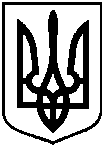 